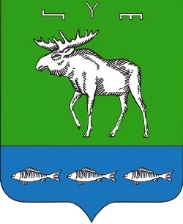 КАРАР     				                         	      ПОСТАНОВЛЕНИЕ 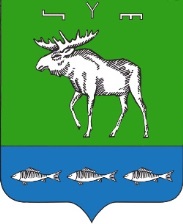 «17» март  2021 й.                              № 11                     «17» марта 2021 г.Об утверждении календарного плана физкультурных и спортивных мероприятий на территории сельского поселения Покровский сельсовет муниципального района Федоровский район Республики Башкортостан на 2021 годВ целях реализации муниципальной программы «Развитие физической культуры и спорта на территории сельского поселения Покровский сельсовет муниципального района Федоровский район Республики Башкортостан на 2020-2024 годы» утвержденной постановлением администрации сельского поселения Покровский сельсовет муниципального района Федоровский район Республики Башкортостан 10декабря 2019 № 56, Администрация сельского поселения Покровский сельсовет муниципального района Федоровский район Республики Башкортостан ПОСТАНОВЛЯЕТ:1. Утвердить календарный план физкультурных и спортивных мероприятий сельского поселения Покровский сельсовет муниципального района Федоровский район Республики Башкортостан на 2021 год согласно приложению.2. Настоящее постановление вступает в силу с момента подписания и подлежит размещению на официальном сайте сельского поселения Покровский сельсовет муниципального района Федоровский район Республики Башкортостан в сети Интернет.Глава сельского поселенияПокровский сельсовет							Г.С.Юсупова                                                                                      УТВЕРЖДЕНОпостановлением Администрации сельского поселения Покровский сельсовет муниципального района Федоровский район Республики Башкортостан 17.03.2021г. № 11КАЛЕНДАРНЫЙ ПЛАНфизкультурных и спортивных мероприятий сельского поселения Покровский сельсовет муниципального района Федоровский район Республики Башкортостан на 2021 годБАШ?ОРТОСТАН РЕСПУБЛИКА№ЫФЕДОРОВКА РАЙОНЫМУНИЦИПАЛЬ РАЙОНХА?ИМИӘТЕ ПОКРОВКА АУЫЛСОВЕТЫАУЫЛ БИЛ»М»№Е ХА?ИМИӘТЕАДМИНИСТРАЦИЯСЕЛЬСКОГО ПОСЕЛЕНИЯПОКРОВСКИЙ СЕЛЬСОВЕТМУНИЦИПАЛЬНОГО РАЙОНАФЕДОРОВСКИЙ РАЙОНРЕСПУБЛИКИ БАШКОРТОСТАННазвание мероприятияДата проведенияМесто проведенияОтветственные за проведениеЗимние спортивные игры04.01.2021 – 09.01.2021Д. Покровкад.Татарский Сухой ИзякЗотова О.В.Закузникова А.А.«Покровская лыжня»01.02.2021Д. ПокровкаЗотова О.В.Соревнование «Давай прокатимся»ФевральМарт Д. Покровкад.Татарский Сухой ИзякЗотова О.В.Закузникова А.А.Лыжня России 2021 год20 февраляД. Покровкад.Татарский Сухой ИзякЗотова О.В.Закузникова А.А.Масленичные покатушки14 мартаД. Покровкад.Татарский Сухой ИзякЗотова О.В.Закузникова А.А.Закрытие лыжного сезона20 мартД. Покровкад.Татарский Сухой ИзякЗотова О.В.Закузникова А.А.Быть здоровым -это здорово . Скандинавская ходьба7 апреляД. Покровкад.Татарский Сухой ИзякЗотова О.В.Закузникова А.А.Флэш-мобмайД. Покровкад.Татарский Сухой ИзякЗотова О.В.Закузникова А.А.Футбол Покровка –Сухой Изяк ко Дню России11.06.2021Д. Покровкад.Татарский Сухой ИзякЗотова О.В.Закузникова А.А.Спортивная программа «дружно, смело, с оптимизмом-За здоровый образ жизни»24.07.2021Д. Покровкад.Татарский Сухой ИзякЗотова О.В.Закузникова А.А.Диско ночь «Прощай лето»21.08.2021Д. Покровкад.Татарский Сухой ИзякЗотова О.В.Закузникова А.А.Осенний кросс04.09.2021Д. Покровкад.Татарский Сухой ИзякЗотова О.В.Закузникова А.А.А ну ка, бабушки . Соревнование.22.10.2021Д. Покровкад.Татарский Сухой ИзякЗотова О.В.Закузникова А.А.Веселые старты. В единстве мы сила»3.11.2021 Д. Покровкад.Татарский Сухой ИзякЗотова О.В.Закузникова А.А.Царь горы3.11.2021 Д. Покровкад.Татарский Сухой ИзякЗотова О.В.Закузникова А.А.